Beschreibung / Description:Struktur: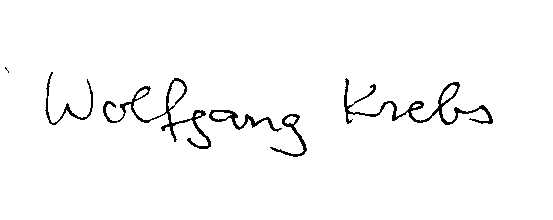 Dr. Wolfgang KrebsVeranstaltungE-Publikation und E-Book - Wissenschaftliche Kommunikation für SehgeschädigteDozentPD Dr. Wolfgang KrebsTyp / typeProseminar, 2 SWS, ECTS-CreditsZeitraum /periodWS 2013Einzelheiten /detailsfür Anfänger geeignet / suitable for beginnersgeeignet als Schlüsselqualifikation / key skillsEinzelunterricht nach Bedarf / Individual Leesons as neededUnterrichtssprache Deutsch und Englisch / Language german and englishInstitution: Zentralinstitut für Angewandte Ethik und Wissenschaftskommunikation (ZIEW)Ort: Raum 1.043, UNI-Bibliothek ErlangenTermine nach Vereinbarung / by appointment Anmeldung bis / registration: 1.9.2013 Dr. Wolfgang Krebs (wkrebs@wk-wkw.de), Tel. (mobil) 0170-2140100Elektronische Publikationen gehören zu jenen Erzeugnissen moderner Kommunikation, die für Blinde und Sehbehinderte neue Perspektiven bieten. Kombiniert mit Bildschirmen und Vergrößerungssoftware bzw. Screenreader erschließen sich neue Informationen.Die Veranstaltung gibt eine Einführung in die Grundlagen im Umgang mit E-Publikationen und E-Books. Schwerpunkte sind die wissenschaftlichen Aspekte. Jedoch wird auch die Technik elektronischen Publizierens bis hin zum Erstellen eigener E-Books vermittelt.Electronic publications are among those modern communication products that offer new perspectives for the blind and visually impaired. Combined with screen magnifiers and screenreader software there are possibilities to get new information.The course gives an introduction to the basics of dealing with e-publications and e-books: Focuses on the scientific aspects. However, also the technique electronic publishing will be taught, included creating e-books of its own.EinleitungBegriffsbestimmungenElektronische Publikation – Netzpublikationen - E-BookModul 1Grundlagen, Formate IHTML, CSS und XHTML - Portable Document File (PDF) - Erzeugen von Daten in HTML und PDF – Tag-Struktur – Der wissenschaftliche KontextModul 2Metadaten und ArchivierungTelemediengesetz – Metadaten/Metainformationen – Einbettung in den Formaten – Sammlung und LangzeiterhaltungModul 3E-Publikation und WissenschaftElektronische Zeitschriften – Nachschlagewerke – Konzept Online-Zeitschrift – Das Wiki-System – ProblemeModul 4Das E-BookGeschichte des E-Books – Vertrieb – Lesen von E-Books –E-Book-Formate – Hardware, Software – ReaderModul 5Spezialprobleme mit E-BooksBarrierefreiheit – Konvertierung – Rechte-Management: Digitale Rechteverwaltung – Software – ISBN bei E-BooksModul 6Erstellen von E-BooksVoraussetzungen – Textaufbereitung – Formatierung –Konvertierung Sigil/Calibre – Publizieren von E-Books – Problematik – Operatives Marketing